		Bulletin d’inscription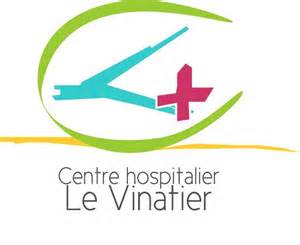 WORKSHOPS Day 1 and 2Parent Training for Disruptive Behaviors in Autism Spectrum Disorder:  The RUBI Parent Training Program : 22 et 23 septembre 2021+Journée scientifique internationale 24/09/2021Centre Hospitalier LE VINATIER95 Boulevard PINEL 69500 BRON  Madame                         Monsieur 
Nom 	Prénom 
Profession Vous financez vous-même votre formationAdresse personnelle  Code postal  Ville Téléphone  Email Coût TOTAL de la formation : 340 € Règlement par chèque à l’ordre de « Régie Achat et Logistique ». Une convention de formation sera établie à réception du bulletin d’inscription, joindre le chèque à la convention signée.Prise en charge de la formation par l’employeurEtablissement Adresse Code postal Ville Nom responsable formation continue Téléphone  Email Coût de la formation : 340 € par inscription, un bulletin par personne inscrite.Une convention de formation établie pour l’ensemble des inscrits d’un même établissement.Merci de compléter et retourner ce bulletin d’inscription et de le renvoyer à l’adresse : G. HESSE -Formation continue				ou par courriel :Centre Hospitalier le Vinatier 					Geraldine.HESSE@ch-le-vinatier.fr 95, boulevard Pinel - BP 300 39 - 69678 BRON CEDEXConformément à la loi « Informatique et Libertés » du 6 janvier 1978 modifiée en 2004, vous bénéficiez d'un droit d'accès et de rectification aux informations qui vous concernent que vous pouvez exercer en vous adressant à l’adresse ci-dessus.             CH Le Vinatier Organisme de formation enregistré sous le numéro 8269P422569 